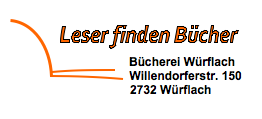 Liebe LeserInnen!SommerlesepassVon 48 ausgegebenen Gutscheine für eine Tüte Eis wurden 32 Stück von den jungen Lesern eingelöst. Einen Teil der Kosten übernahm der Inhaber des „Würflacher Cafepub“ – VELIU Benni -  DANKE!Lesemeister NÖAus 2000 Einsendungen hatte auch eine junge Leserin aus der Bücherei Würflach das Glück, als Lesemeister gezogen zu werden. Lilly Eisinger (aus Höflein) konnte bei einer schönen Veranstaltung im Schloss Weitra ihren Preis übernehmen. Wir gratulieren!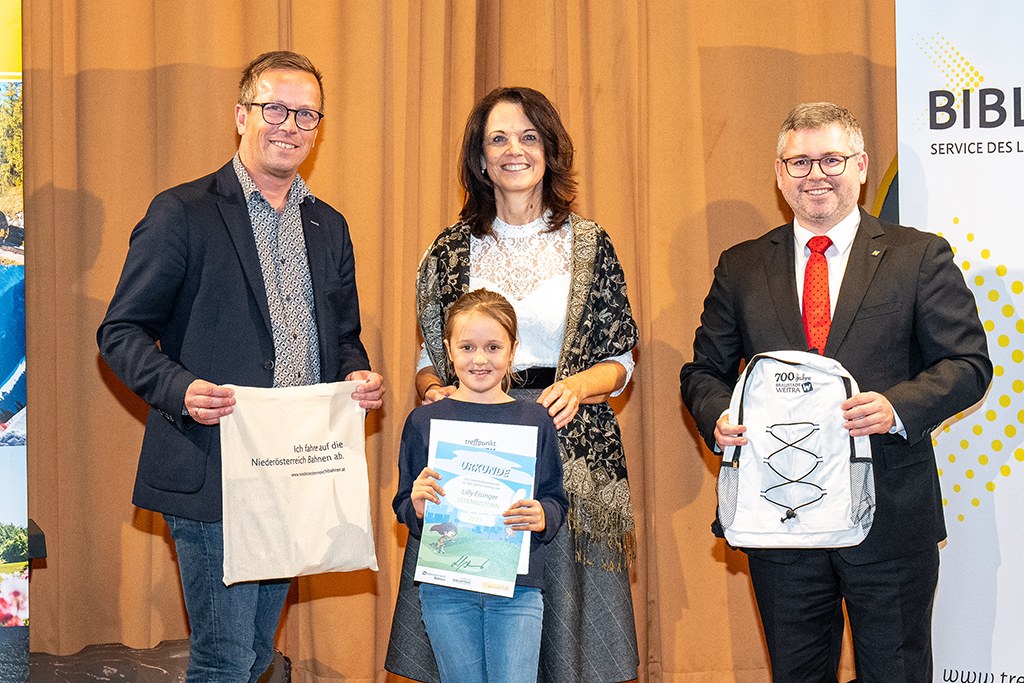 Les´n und Los´nAm 16.12. können Vorleser und Zuhörer in „Adventstimmung“ gebracht werden.Beginn: 16:00 Uhr in der Bücherei.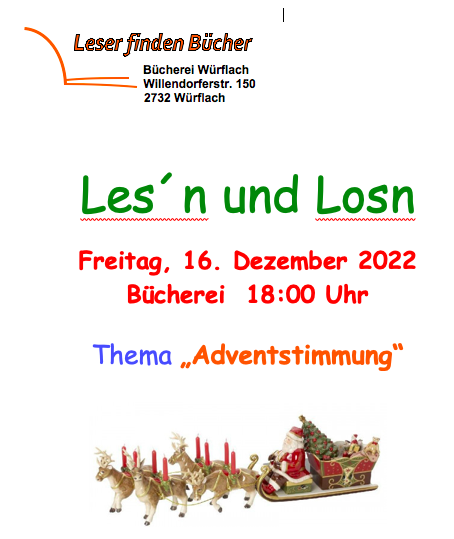 Peter Meissner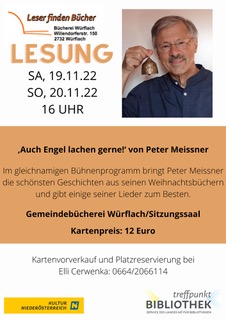 Für die Lesung am 19. + 20.11. gibt es noch einzelne Karten. Bestellung bei Elli  0664 2066114BilderbuchkinoAm 17.12. wollen wir die Kinder mit einem Winterlichen/Weihnachtlichen Bilderbuchkino unterhalten   16:00 – 17:00  3.-5. L.j. 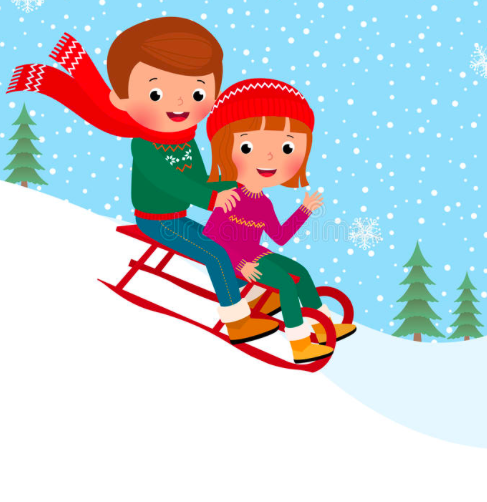 					   17:00 – 18:00  bis 7.L.j.Anmeldung: 0664 2066114Das Klima Buch von Greta Thurnberg kam soeben auf den Markt.GR Reiter Roland spendete es der Bücherei.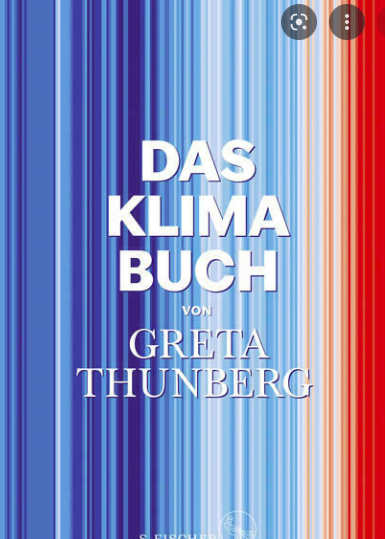 Das Büchereiteam